A Villa Welsperg nelle Pale di San Martino L’OMAGGIO DI ELIO A JANNACCI TRA LE DOLOMITIIn val Canali, davanti un pubblico numeroso uno spettacolo nel quale sono riaffiorati i tanti volti della Milano di Enzo Jannacci con la sua pungente ironia. Venerdì 23 il concerto di Max Gazzè in val San Nicolò chiuderà l’edizione 2022 del FestivalChissà come racconterebbe Enzo Jannacci il mondo di oggi. Con il suo fare di acuto osservatore della realtà che poi restituiva nei suoi testi memorabili con pennellate di non sense che però un senso eccome se lo avevano. Oggi, su quel palco che sempre emoziona, il prato di Villa Welsperg circondato dalle vette delle Pale di San Martino, con grande umiltà ed onestà, Elio in “Ci vuole orecchio" ha indossato i panni di Jannacci restituendolo in tutta la sua profondità, anche solo per il tempo di uno spettacolo. Per i Suoni delle Dolomiti ha regalato al pubblico un’emozione intensa e non certo “una fastidiosa parentesi fra le chiacchiere nel foyer e la pizza post spettacolo“, come Elio ha tratteggiato il disinnamoramento degli ultimi tempi al Teatro. Davvero numeroso il pubblico accorso in Val Canali, fan di Jannacci, fan di Elio, e chi di entrambi, con cellulari pronti a immortalare il selfie o il video, e la voglia di ballare per un'ora intera. Ed uno ad uno, evocati dal richiamo di Elio al megafono, hanno fatto capolino i ritratti della Milano di Jannacci. Da Saltimbanchi a L’Armando e Silvano, passando per La luna è una lampadina e La banda dell'ortica o Sopra i vetri di una finestra, fino allo slang milanese di El purtava i scarp del tennis, in un intercalare di freddure, Elio ha cucito passato e presente con la sottile ironia della critica. Il tutto impreziosito dagli ottimi musicisti, valore aggiunto per il successo dello spettacolo lungamente applaudito da un pubblico entusiasta a cui Elio non ha negato una foto o un saluto.L’ultimo appuntamento del festival I Suoni delle Dolomiti è in programma venerdì 23 settembre (ore 12) in località Jonta nella Val San Nicolò, laterale della val di Fassa. Protagonista il cantautore Max Gazzè. Tutte le informazioni, comprese eventuali variazioni d’orario o spostamenti dei concerti, sul sito www.visittrentino.info/it/isuonidelledolomiti.Le immagini del concerto di Elio sono scaricabili a questo link(m.b.)

Trento, 21 settembre 2022I Suoni delle Dolomiti è un progetto di comunicazione e di turismo culturale e ambientale ideato e curato da Trentino Marketing assieme alle Aziende per il Turismo della Val di Fassa, della Val di Fiemme, di San Martino di Castrozza, Passo Rolle, Primiero e Vanoi, della Val di Non, di Madonna di Campiglio e di Dolomiti-Paganella e con la collaborazione di Sat, Associazione Rifugi, MUSE, Guide Alpine del Trentino, Soccorso Alpino del Trentino, Croce Rossa del Trentino.Direzione artistica di Mario Brunello.Anche per l’edizione 2022 I Suoni delle Dolomiti si avvale della sponsorizzazione tecnica di Montura. L’affinità tra la rassegna ed il marchio di abbigliamento e calzature per la montagna e l'outdoor nasce dalla voglia condivisa di ricercare nuovi spazi e forme di espressione che, come accade nei progetti Montura Editing, offrono momenti di contrapposizione e d’incontro tra piani diversi di comunicazione. Un’amicizia nata dalla sperimentazione del comune cammino verso l’arte e la montagna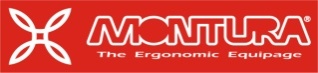 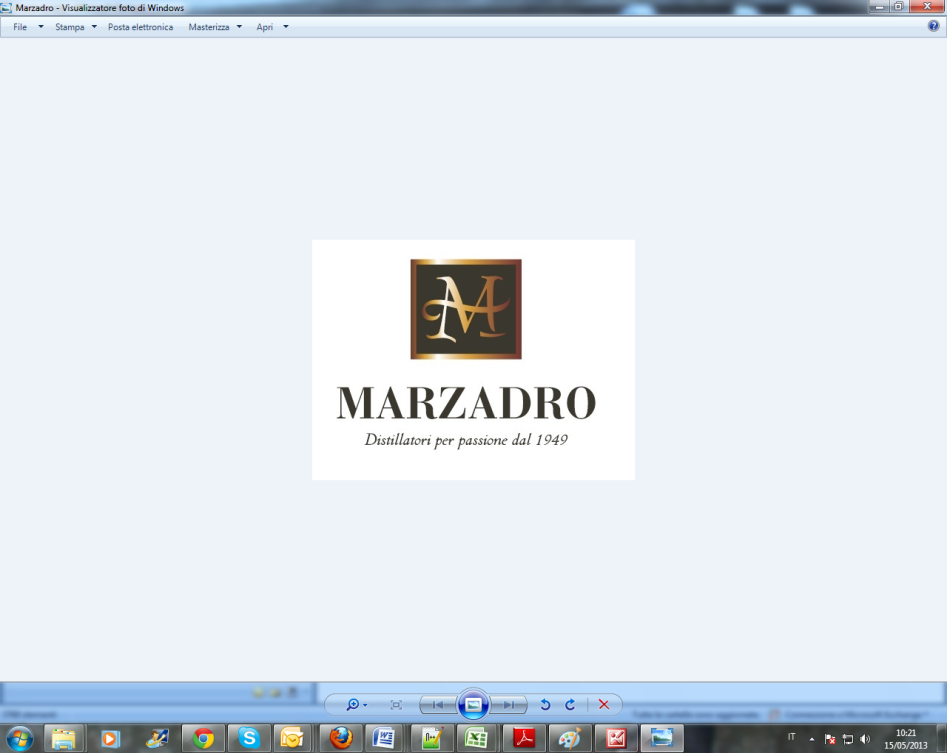 I Suoni delle Dolomiti e Marzadro camminano insieme. Tra natura e cultura, tra tradizione e innovazione lungo un sentiero di passione e di impegno che ha radici nel passato e ci consente oggi di raccontare il Trentino attraverso due testimoni d’eccellenza: la montagna con i suoi valori e la grappa come distillato dell’identità del territorio. 